Муниципальное бюджетное дошкольное образовательно учреждение« Детский сад общеразвивающего вида № 25 «Теремок» с приорететным осуществлением физического развития воспитанников» города НевинномысскаСценарий музыкальной сказки-драматизации на новый лад «Мука-цокотуха»для детей старшего дошкольного возрастаАвтор: Воропинова Н. И.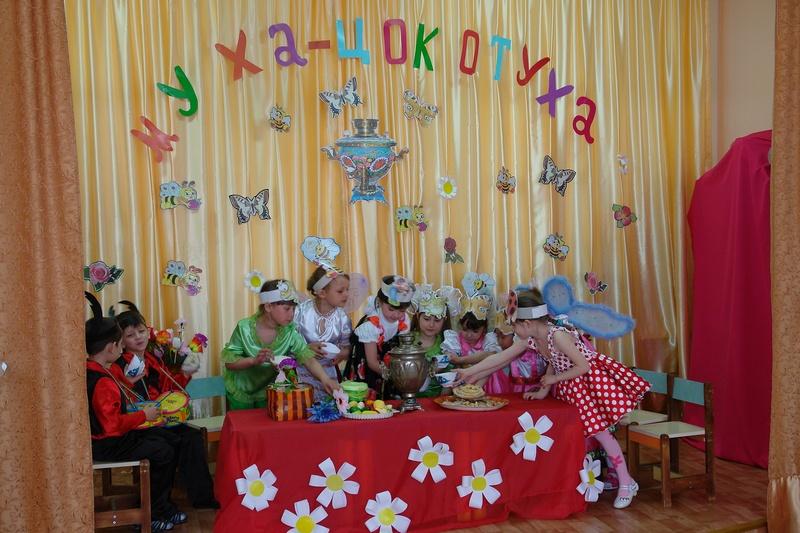 Цель: развитие умения разыгрывать несложные представления по знакомым литературным произведениям, использовать для воплощения образа известные выразительные средства (интонацию, мимику, жесты).Задачи:1) Закреплять умение использовать средства выразительности (жесты, мимика, интонация, движения).2) Раскрепощать творческие возможности, развивать творческую самостоятельность, отчетливость в произношении.3) Развивать диалогическую и монологическую формы речи.4) Воспитывать любовь к театру.Ход сценария: Дети выходят под песню «Ах несмеяна Осень».Первый скоморох: Торопись, честной народ! Ты не слышал разве?Нынче в группу к нам пришёл развесёлый праздник!Шутки, танцы, песни, смех праздник предлагает!Приглашаем в гости всех, сказку начинаем!Второй скоморох:  Собирайся народ, в гости сказка идет!Приготовьте ушки, приготовьтесь слушать …Наша сказка просто клад, но она на новый лад!Ведущий:  Осень наступила, стало холодать,И уж насекомых, стало не видать,А у нашей мухи, нет уж настроения,Хоть у нашей мухи, завтра день рождения,Муха от усталости, села на пенек,Очень уж не легкий,Выдался денек,И сказала муха:Муха: Я для настроенияПозову своих друзей, к себе на день рождения.Ведущий:  Наступил для мухи славный юбилей,Поджидает муха всех своих гостей,Постелила скатерть, и накрыла столЗнаменитый самовар место здесь нашел,Пироги да сладости, сушки и варенье,Вот и наготовила муха угощенье.Села муха в кресло, с нетерпеньем ждетКто же к ней на праздник, первым подойдет(Стук в дверь)Муха: Проходите гости, жду вас с нетерпеньем,С удовольствием приму ваши поздравления.(Заходят бабочки)Бабочки: Мы бабочки-шалуньи,Веселые летуньи,Летаем по полям,И танец дарим вам….Танец «Бабочек»Муха: Я в восторге, браво, бис!!!Проходите за стол, plies,Бабочки –красавицы,Кушайте конфеты!Бабочки: Мы такое не едим вредно для диеты.Муха: Вы не стойте, проходите, за угощенье не взыщите .(Стук в дверь)Муха: Проходите гости, жду вас с нетерпеньем,С удовольствием приму ваши поздравления.(Заходят Божьи коровки)Божьи коровки: Ты прими от нас сапожкиБудут супер твои ножки!!!!А сапожки не простые,В них застежки золотые!Будешь часто обувать,Будешь лихо танцевать.А задорный каблучок,Отбивает-чок-чок-чок.Ах сапожки хороши!Так и просят- попляши!«Танец божьих коровок»Муха: Спасибо, мои дорогие! Садитесь за стол, самовар готов! Садитесь вот тут, скоро гости подойдут …(Стук в дверь)Ведущий: Пришли жуки рогатые, удальцы богатые.Муха: Проходите гости, жду вас с нетерпеньем,С удовольствием приму ваши поздравления.Жуки:  Здравствуй, здравствуй Цокотуха,Ты совсем уже большуха,Можешь в школу не ходить,можешь с нами ты тусить.Подарок наш тебе большой, танец наш прими крутой.Танец «Модных-жуков»Муха: Молодцы вы все большие, парни все вы удалые.Проходите, не смущайтесь, не стесняйтесь, угощайтесь.(Стук в дверь)Муха: Проходите гости, жду вас с нетерпеньем,С удовольствием приму ваши поздравления.Ведущая: Моль на праздник прилетела, мухе платье чуть не съела.Моль: Ах вкуснейший трикотаж, слюнки вытекают аж.Муха: Эй не трогай ничего, за столом полно всего!Моль: Не люблю я из того, а вот юбка-просто класс! Дай куснуть хотя бы раз.Муха: Кыш! Эта юбка от Жучена стоит 1000 рублей, и смотреть туда не смей!!!!Моль: От Жучена - не хочу, к шторам лучше полечу.(Стук в дверь)Муха: Проходите гости, жду вас с нетерпеньем,С удовольствием приму ваши поздравления.(Заходит стрекоза)Стрекоза: Я попрыгунья-стрекоза ,Это лето я не пела,В огороде я пыхтела,Вырос чудо-огород,Каждый овощ там поет.Овощи, все выходите, муху вы повеселите.«Огородная-хороводная»Стрекоза: Овощами поделюсь,Я зимней стужи не боюсь.Муха: Рассаживай свой урожай,И место рядом занимай.(Стук в дверь)Муха: Проходите гости, жду вас с нетерпеньем,С удовольствием приму ваши поздравления.(Заходит пчела)Пчела: Рада видеть тебя, Мушка-позолоченное брюшко!Я со всех родных лугов, принесла тебе цветов.Твоя- соседушка пчела, тебе меду принесла.Ах какой он чистый, душистый, золотистый.И сейчас мой дружный рой, танец дарит вам живой.«Танец пчелок»Муха: Проходите, не стесняйтесь, и с гостями угощайтесь.(Звучит тревожная музыка)Ведущий: Вдруг раздался страшный шум..Муха: Не приходит мне на ум кто пожаловал сюда неужели уж беда…?Ведущий: Вдруг пожаловал паук, в лапах держит ноутбук.Паук: Веселитесь вы, друзья?Вновь не позвали вы меня!Раскидаю свои сети, чтоб зависли в интернете.Ведущий:  Раздает он всем айфоны, и крутые телефоны.Расплетает свои сети, все играют интернете.Муху сразу страх берет,Никто ни ест, никто не пьет.Гости тихо увядают, здоровье на глазах теряют.Муха телефон берет, на помощь комара зовет.Муха: Алло, комарик, дорогой, ты вечный мой спаситель,Паук пожаловал ко мне, напакостить любитель.Зову на помощь я тебя, ты прилетай в беде друзья.(Прилетает комар)Комар: Я комар, я – храбрец,Удалой я молодец!Где паук, где злодей?Не боюсь его сетейНе боюсь я паука,«Брызгану» его слегка.Паук: Яд не надо распылять,Сети поспешу собрать.На меня вы не сердитесь, продолжайте, веселитесь.Под песню «Так давайте устроим большой хоровод» все герои по очереди выходят на поклон.